Państwowa Wyższa Szkoła Zawodowa w Tarnowie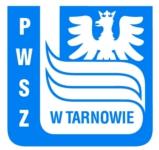 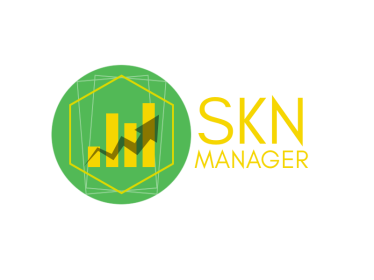                Studenckie Koło Naukowe MANAGERVII Konferencja Studenckich Kół Naukowych pt.: „Regionalne determinanty rozwoju małych i średnich przedsiębiorstw”14 maja 2018 roku
Karta zgłoszeniowa uczestnika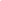 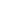 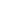 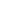 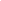 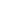 Niniejszy formularz należy przesłać na adres mailowy sknmanagerpwsz@wp.pl - SKN MANAGER Państwowa Wyższa Szkoła Zawodowa  w Tarnowie, ul. Mickiewicza 8, 33-100 Tarnów, w terminie do 25 lutego 2018 r.